Accountability and Development Review: 
Administrative and Professional Services, Technical Services and Operational Services Staff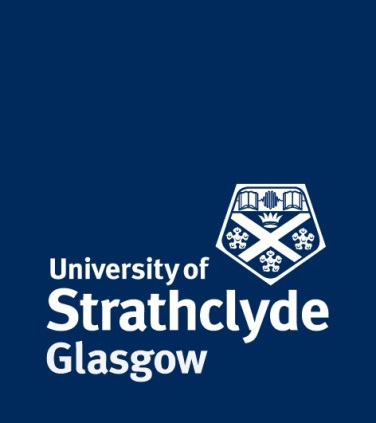 Please complete the form as appropriate. If you are unsure how to complete it please contact your Reviewer or the HR team. The form should be submitted to your Reviewer at least one week in advance of your ADR meeting. Please attach last year’s review form for information.Reviewee’s detailsReviewee’s detailsReviewee’s detailsReviewee’s detailsNameDepartment/ DirectorateJob TitleReviewerDate of Review meetingReview YearReview of Past Contribution and AchievementEvidence of contribution and achievement over the previous review period including delivery against objectives set and contribution to Department/Faculty/University aims and objectives. Please also comment on how you have contributed to and/or demonstrated the University’s values. Evidence of contribution and achievement over the previous review period including delivery against objectives set and contribution to Department/Faculty/University aims and objectives. Please also comment on how you have contributed to and/or demonstrated the University’s values. Reviewee’s commentsReviewee’s commentsReviewee’s commentsReviewer’s commentsReviewer’s commentsReviewer’s commentsObjective SettingObjective SettingObjective SettingObjective SettingObjective SettingObjective SettingObjective SettingObjective SettingDetail objectives for the forthcoming review period that will support the achievement of Department/School/Directorate/Faculty/University aims and objectives. Carry over objectives from the last year if not completed and still relevant.Detail objectives for the forthcoming review period that will support the achievement of Department/School/Directorate/Faculty/University aims and objectives. Carry over objectives from the last year if not completed and still relevant.Detail objectives for the forthcoming review period that will support the achievement of Department/School/Directorate/Faculty/University aims and objectives. Carry over objectives from the last year if not completed and still relevant.Detail objectives for the forthcoming review period that will support the achievement of Department/School/Directorate/Faculty/University aims and objectives. Carry over objectives from the last year if not completed and still relevant.Detail objectives for the forthcoming review period that will support the achievement of Department/School/Directorate/Faculty/University aims and objectives. Carry over objectives from the last year if not completed and still relevant.Detail objectives for the forthcoming review period that will support the achievement of Department/School/Directorate/Faculty/University aims and objectives. Carry over objectives from the last year if not completed and still relevant.Detail objectives for the forthcoming review period that will support the achievement of Department/School/Directorate/Faculty/University aims and objectives. Carry over objectives from the last year if not completed and still relevant.Detail objectives for the forthcoming review period that will support the achievement of Department/School/Directorate/Faculty/University aims and objectives. Carry over objectives from the last year if not completed and still relevant.Detail objectives for the forthcoming review period that will support the achievement of Department/School/Directorate/Faculty/University aims and objectives. Carry over objectives from the last year if not completed and still relevant.Detail objectives for the forthcoming review period that will support the achievement of Department/School/Directorate/Faculty/University aims and objectives. Carry over objectives from the last year if not completed and still relevant.ObjectivesMeasurementTarget dateStrategic/Cross Cutting ThemesUniversity ValuesUniversity ValuesProgress review comments 
(please date comments, including confirmation of completion date.)Progress review comments 
(please date comments, including confirmation of completion date.)Progress review comments 
(please date comments, including confirmation of completion date.)Completion Date Global Engagement Internationally-leading research Operational excellence Outstanding student experience World-leading innovation and impact  Ambitious Bold Collaborative Innovative People-Orientated Ambitious Bold Collaborative Innovative People-Orientated Global Engagement Internationally-leading research Operational excellence Outstanding student experience World-leading innovation and impact Ambitious Bold Collaborative Innovative People-Orientated Ambitious Bold Collaborative Innovative People-Orientated Global Engagement Internationally-leading research Operational excellence Outstanding student experience World-leading innovation and impact Ambitious Bold Collaborative Innovative People-Orientated Ambitious Bold Collaborative Innovative People-Orientated Global Engagement Internationally-leading research Operational excellence Outstanding student experience World-leading innovation and impact Ambitious Bold Collaborative Innovative People-Orientated Ambitious Bold Collaborative Innovative People-OrientatedLearning and Development PlanLearning and Development PlanLearning and Development PlanLearning and Development PlanLearning and Development PlanLearning and Development PlanLearning and Development PlanLearning and Development PlanDetail the learning and development activities which have or will be undertaken in support of objectives or to enhance job performance. The plan should be updated to confirm progress against learning and development activities set during your previous review year and new activities should be planned for the forthcoming review year. Consider all methods of development e.g. peer observation, specific project work, coaching and mentoring, self-study, external/internal course, CPD, e-learning. Detail the learning and development activities which have or will be undertaken in support of objectives or to enhance job performance. The plan should be updated to confirm progress against learning and development activities set during your previous review year and new activities should be planned for the forthcoming review year. Consider all methods of development e.g. peer observation, specific project work, coaching and mentoring, self-study, external/internal course, CPD, e-learning. Detail the learning and development activities which have or will be undertaken in support of objectives or to enhance job performance. The plan should be updated to confirm progress against learning and development activities set during your previous review year and new activities should be planned for the forthcoming review year. Consider all methods of development e.g. peer observation, specific project work, coaching and mentoring, self-study, external/internal course, CPD, e-learning. Detail the learning and development activities which have or will be undertaken in support of objectives or to enhance job performance. The plan should be updated to confirm progress against learning and development activities set during your previous review year and new activities should be planned for the forthcoming review year. Consider all methods of development e.g. peer observation, specific project work, coaching and mentoring, self-study, external/internal course, CPD, e-learning. Detail the learning and development activities which have or will be undertaken in support of objectives or to enhance job performance. The plan should be updated to confirm progress against learning and development activities set during your previous review year and new activities should be planned for the forthcoming review year. Consider all methods of development e.g. peer observation, specific project work, coaching and mentoring, self-study, external/internal course, CPD, e-learning. Detail the learning and development activities which have or will be undertaken in support of objectives or to enhance job performance. The plan should be updated to confirm progress against learning and development activities set during your previous review year and new activities should be planned for the forthcoming review year. Consider all methods of development e.g. peer observation, specific project work, coaching and mentoring, self-study, external/internal course, CPD, e-learning. Detail the learning and development activities which have or will be undertaken in support of objectives or to enhance job performance. The plan should be updated to confirm progress against learning and development activities set during your previous review year and new activities should be planned for the forthcoming review year. Consider all methods of development e.g. peer observation, specific project work, coaching and mentoring, self-study, external/internal course, CPD, e-learning. Detail the learning and development activities which have or will be undertaken in support of objectives or to enhance job performance. The plan should be updated to confirm progress against learning and development activities set during your previous review year and new activities should be planned for the forthcoming review year. Consider all methods of development e.g. peer observation, specific project work, coaching and mentoring, self-study, external/internal course, CPD, e-learning. Detail the learning and development activities which have or will be undertaken in support of objectives or to enhance job performance. The plan should be updated to confirm progress against learning and development activities set during your previous review year and new activities should be planned for the forthcoming review year. Consider all methods of development e.g. peer observation, specific project work, coaching and mentoring, self-study, external/internal course, CPD, e-learning. Detail the learning and development activities which have or will be undertaken in support of objectives or to enhance job performance. The plan should be updated to confirm progress against learning and development activities set during your previous review year and new activities should be planned for the forthcoming review year. Consider all methods of development e.g. peer observation, specific project work, coaching and mentoring, self-study, external/internal course, CPD, e-learning. Development activityPreferred mode of learningPreferred mode of learningStrategic/Cross-cutting themesStrategic/Cross-cutting themesRelevanceActions RequiredActions RequiredActions RequiredTarget Date Global Engagement Internationally-leading research Operational excellence Outstanding student experience World-leading innovation and impact Global Engagement Internationally-leading research Operational excellence Outstanding student experience World-leading innovation and impact Career DevelopmentDesirable for roleEssential to role Global Engagement Internationally-leading research Operational excellence Outstanding student experience World-leading innovation and impact Global Engagement Internationally-leading research Operational excellence Outstanding student experience World-leading innovation and impact Career DevelopmentDesirable for roleEssential to role Global Engagement Internationally-leading research Operational excellence Outstanding student experience World-leading innovation and impact Global Engagement Internationally-leading research Operational excellence Outstanding student experience World-leading innovation and impact Career DevelopmentDesirable for roleEssential to role Global Engagement Internationally-leading research Operational excellence Outstanding student experience World-leading innovation and impact Global Engagement Internationally-leading research Operational excellence Outstanding student experience World-leading innovation and impact Career DevelopmentDesirable for roleEssential to roleAdditional CommentsDetail comments in relation to elements not covered elsewhere.  This might include career/personal aspirations and anticipated changes to the role or within the Department or School over the forthcoming review period.Detail comments in relation to elements not covered elsewhere.  This might include career/personal aspirations and anticipated changes to the role or within the Department or School over the forthcoming review period.Reviewee’s commentsReviewee’s commentsReviewer’s commentsReviewer’s commentsSignaturesSignaturesSignaturesSignaturesRevieweeDateReviewerDateHead of Department/ School’s or senior nominee’s signatureDate